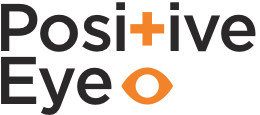 Model of Literacy Lesson: Practising blending for readingWhat’s in the box?What’s in the box?Original lesson planAdapted lesson plan to enable access by BrailleResourcesSet of word cards (e.g. words containing sets of 1 and 2 letters – it, in, am, at, is, anSet of objects or pictures corresponding to the word cards, hidden in a boxSoft toy (optional)ResourcesSet of word cards presented in Braille (e.g. words containing sets of 1 and 2 letters)Set of objects corresponding to the word cards hidden in a box – make a  Lucky Dip Box.Word board to Velcro word cards tooSoft toyProcedureDisplay a word card (e.g. map).Go through the letter recognition and blending process appropriate to the children’s development Ask the toy or a child to find the object or picture in the box.Map, pan, tap, tin, matVariation 1 (to additionally develop vocabulary)Attach some pictures to the whiteboard using reusable sticky pads or magnets or display some objects.Display a word card.Go through the letter recognition and blending process appropriate to the children’s development.Ask a child to place the word card next to the corresponding picture or object.ProcedureDisplay a word card (e.g. map).Place the single word card in front of the child Give time for the child to read the wordGo through the letter recognition and blending process appropriate to the child’s development Ask the child to find the object in the box and to place alongside the correct word on their trayVariation 1Display some objects on the child’s tray in front of them.Display a single word card on their word boardGo through the letter recognition and blending process appropriate to the child’s development.Ask the child to place the word card next to the corresponding object. 